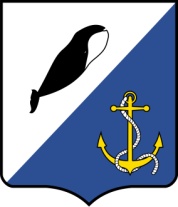 АДМИНИСТРАЦИЯПРОВИДЕНСКОГО ГОРОДСКОГО ОКРУГАПОСТАНОВЛЕНИЕВ соответствии с Федеральным законом от 06 октября 2003 г. № 131-ФЗ «Об общих принципах организации местного самоуправления в Российской Федерации», Федеральным законом от 21 декабря 1994 г. № 69-ФЗ «О пожарной безопасности», Федеральным законом от 12 января 1996 г. № 7-ФЗ «О некоммерческих организациях», Федеральным законом от 22 июля 2008 г. № 123-ФЗ «Технический регламент о требованиях пожарной безопасности», Администрация Провиденского городского округа ПОСТАНОВЛЯЕТ:1. Внести в Приложение 1, утверждённое постановлением Администрации Провиденского городского округа от 04 марта 2019 года № 61 «О создании в целях пожаротушения условий для забора в любое время года воды из источников наружного водоснабжения, расположенных на территории Провиденского городского округа» изменения, изложив его в новой редакции следующего содержания:«Приложение 1УТВЕРЖДЕНпостановлением Администрации Провиденского городского округаот 04.03.2019 года № 61Перечень источников противопожарного водоснабжения и мест для забора воды в целях пожаротушения в любое время года из источников наружного противопожарного водоснабжения на территории Провиденского городского округа».2. Обнародовать настоящее постановление в информационно-телекоммуникационной сети Интернет на официальном сайте Провиденского городского округа.3. Настоящее постановление вступает в силу со дня обнародования.4. Контроль за исполнением настоящего постановления оставляю за собой. Подготовил:                                             	А.А. РоманенкоСогласовано:                                            	Е.А. КрасиковаРазослано: дело, отдел ВМР, ГОиЧС, ОНДиПР по Провиденскому городскому округу, уполномоченный главы администрации в селе Нунлигранот 14 декабря 2021 г.№ 507п.г.т. ПровиденияО внесении изменений в приложение 1, утверждённое постановлением Администрации Провиденского городского округа от 04 марта 2019 года № 61 «О создании в целях пожаротушения условий для забора в любое время года воды из источников наружного водоснабжения, расположенных на территории Провиденского городского округа»№ п/пПожарный водоисточник п.г.т. Провиденияп.г.т. Провидения1Пожарные резервуары 2 х 50 м3 ДЭС Провиденского участка ГП ЧАО «Чукоткоммунхоз»2Пожарный резервуар 400 м3 нефтебазы НАО «Чукотская торговая компания»3Пожарный резервуар 25 м3 – филиала Аэропорт Провидения ФКП «Аэропорты Чукотки»4Пирс ППК Провидения ОАО «Анадырский морской порт»с. Новое Чаплинос. Новое Чаплино5Промежуточная емкость котельной 25м3 участка села Новое Чаплино ГП ЧАО «Чукоткоммунхоз»6Водозаборная станция участка села Новое Чаплино ГП ЧАО «Чукоткоммунхоз»с. Нунлигранс. Нунлигран7Промежуточная емкость котельной 108м3 участка села Нунлигран ГП ЧАО «Чукоткоммунхоз»8Накопительная емкость 100 м3 участка села Нунлигран ГП ЧАО «Чукоткоммунхоз» по улице Тундровойс. Сиреникис. Сиреники9Промежуточная емкость 108м3 участка села Сиреники ГП ЧАО «Чукоткоммунхоз»10Водозаборная станция участка села Сиреники ГП ЧАО «Чукоткоммунхоз»с. Энмеленс. Энмелен11Промежуточная емкость котельной 25м3 участка села Энмелен ГП ЧАО «Чукоткоммунхоз»с. Янракыннотс. Янракыннот12Естественный водоисточник – река Марич в границах села ЯнракыннотЗаместитель главы администрации                                                              В.В. Парамонов